Приказ Департамента здравоохранения Тюменской области и ФБУЗ "Центр гигиены и эпидемиологии в Тюменской области" от 6 октября 2020 г. N 427ос/123-од "Об оптимизации системы информирования о случаях инфекционных и паразитарных болезней"В целях оптимизации информационного взаимодействия о случаях инфекционных и паразитарных болезней, принятия своевременных мер по предотвращению распространения инфекций, приказываем:1. Утвердить регламент об оптимизации системы информирования о случаях инфекционных и паразитарных болезней медицинских организаций Тюменской области и ФБУЗ "Центр гигиены и эпидемиологии в Тюменской области" при передаче экстренных извещений случаев инфекционных и паразитарных болезней (приложение N 1 к настоящему приказу).2. Руководителям медицинских организаций, в соответствии со списком в приложении N 2 к настоящему приказу:2.1. обеспечить передачу экстренных извещений о всех случаях подозрения на инфекционные и паразитарные болезни, при установлении диагноза инфекционных и паразитарных болезней, об изменении диагноза инфекционных и паразитарных болезней медицинскими работниками медицинских организаций в ФБУЗ "Центр гигиены и эпидемиологии в Тюменской области" согласно таблице маршрутизации (приложение N 2 к настоящему приказу):- по телефону в течении 2 часов;- через информационную систему инфекционных и паразитарных болезней, путем формирования, подписания электронной подписью и передачи всех экстренных извещений в течение 12 часов;2.2. обеспечить в информационной системе инфекционных и паразитарных болезней оформление и передачу направлений на лабораторные исследования на новую коронавирусную инфекцию (COVID-19) и ретестирование, в случае необходимости печать бумажного бланка направления на лабораторное исследование из информационной системы для передачи в ФБУЗ "Центр гигиены и эпидемиологии в Тюменской области".3. Руководителю ФБУЗ "Центр гигиены и эпидемиологии в Тюменской области" обеспечить в информационной системе инфекционных и паразитарных болезней:3.1. прием экстренных извещений о случаях подозрения на инфекционные и паразитарные болезни, при установлении диагноза инфекционных и паразитарных болезней от медицинских организаций;3.2. регистрацию и подписание электронной подписью результатов лабораторных исследований, направленных в лабораторию ФБУЗ "Центр гигиены и эпидемиологии в Тюменской области" и на ретестирование.4. Отменить бумажный документооборот результатов лабораторных исследований между ФБУЗ "Центр гигиены и эпидемиологии в Тюменской области" и государственными медицинскими организациями Тюменской области, признать действительными результаты исследований, оформленные в информационной системе инфекционных и паразитарных болезней, подписанные электронной подписью сотрудниками ФБУЗ "Центр гигиены и эпидемиологии в Тюменской области".5. Рекомендовать медицинским организациям иных форм собственности исполнение пп. 2, 4 настоящего Приказа.6. Признать утратившим силу совместный приказ Департамента здравоохранения Тюменской области, Управления Федеральной службы по надзору в сфере защиты прав потребителей и благополучия человека по Тюменской области, ФБУЗ "Центр гигиены и эпидемиологии в Тюменской области" от 21.11.2019 N 1176/164-од/196 "Об оптимизации информационного взаимодействия о случаях инфекционных и паразитарных болезней".7. Контроль за исполнением настоящего приказа оставляем за собой.Приложение N 1
к приказу
от 6 октября 2020 г. N 427ос/123-одРегламент
об оптимизации системы информирования
о случаях инфекционных и паразитарных болезней1. Сокращения2. Нормативные документы1. Федеральный закон РФ от 30.03.1999 N 52-ФЗ "О санитарно-эпидемиологическом благополучии населения";2. Приказ Минздрава России N 726н, Роспотребнадзора N 740 от 10.10.2013 "Об оптимизации системы информирования о случаях инфекционных и паразитарных болезней";3. Приказ Минздрава СССР от 04.10.1980 N 1030 "Об утверждении форм первичной медицинской документации учреждения здравоохранения";4. Приказ Минздрава РФ от 17.09.1993 N 220 "О мерах по развитию и совершенствованию инфекционной службы в Российской Федерации";5. Постановление Главного государственного санитарного врача РФ от 16.12.2013 N 65 "Об утверждении СП 3.1./3.2.3146-13 Общие требования по профилактике инфекционных и паразитарных болезней".3. Общее положениеНастоящий документ устанавливает единые требования к процессу передачи экстренного извещения случаев инфекционных и паразитарных болезней в ФБУЗ "Центр гигиены и эпидемиологии в Тюменской области" (Форма N 058/у).Данный регламент направлен на достижение следующих результатов:- обеспечение оперативного обмена информацией между медицинскими организациями Тюменской области и ФБУЗ "Центр гигиены и эпидемиологии в Тюменской области" путем электронного обмена в информационной системе инфекционных и паразитарных заболеваний;- внедрение информационной схемы, обеспечивающей прием экстренных извещений случаев инфекционных и паразитарных болезней (Форма N 058/у) в круглосуточном режиме.4. ЦельЦелью данного регламента является оптимизация системы передачи информации о случаях инфекционных и паразитарных болезней и принятия своевременных мер по предотвращению распространения инфекций.5. Участники процесса- медицинский сотрудник медицинской организации.- уполномоченный сотрудник медицинской организации.- медицинский сотрудник ФАП.- уполномоченный сотрудник ФБУЗ "ЦГиЭ ТО".6. Описание процессаВ случае инфекционной (паразитарной) болезни, носительства возбудителей инфекционной (паразитарной) болезни или подозрении на инфекционную (паразитарную) болезнь, а также в случае смерти от инфекционной (паразитарной) болезни медицинские работники МО должны руководствоваться схемой передачи информации (Рис. 1). Перечень диагнозов, подлежащих передаче в ФБУЗ "ЦГиЭ ТО" перечислен в приложении N 1 к Регламенту.Оформление и регистрация случаев инфекционного или паразитарного заболевания:- медицинский работник участковой больницы, врачебной амбулатории, ФАПа, имеющего доступ к сети Internet, на каждый случай инфекционной болезни, а также травм, нанесенных животными, заполняет бланк экстренного извещения по установленной форме в информационной системе инфекционных и паразитарных заболеваний (Приложение N 2 к Регламенту);- медицинский работник ФАПа, имеющего доступ к сети Internet, после установления предварительного диагноза в течение 1 часа уведомляет по телефону участковую больницу/врачебную амбулаторию/поликлинику;- медицинский работник ФАПа, не имеющего доступ в сеть Internet, после установления предварительного диагноза в течении 1 часа уведомляет по телефону участковую больницу/врачебную амбулаторию/поликлинику или заполняет и отправляет бланк экстренного извещения по установленной форме машинописным текстом по установленной форме, заполняя все графы полностью, ФИО, адрес, диагноз (Приложение N 2 к Регламенту), после чего осуществляет регистрацию каждого случая в журнале учета инфекционных болезней по форме N 060/у;Ответственность за полноту, достоверность и своевременность регистрации инфекционных болезней (подозрений на инфекционную болезнь), а также за оперативное формирование и направление экстренных извещений несет руководитель медицинской организации.Врач с рабочего места или уполномоченный сотрудник медицинской организации, осуществляющий оформление, регистрацию экстренных извещений в информационной системе инфекционных и паразитарных болезней назначается согласно приказу по медицинской организации и несет ответственность за своевременное формирование, подписание электронной подписью, учет и оперативную передачу экстренных извещений в ФБУЗ "Центр гигиены и эпидемиологии в Тюменской области" в информационной системе инфекционных и паразитарных болезней.Медицинская организация, изменившая или уточнившая диагноз, подает новое экстренное извещение с указанием измененного (уточненного) диагноза, даты его установления, первоначального диагноза, сведений о результате лабораторного исследования.ФБУЗ "Центр гигиены и эпидемиологии в Тюменской области", осуществляющий приемку экстренных извещений в информационной системе инфекционных и паразитарных заболеваний и несет ответственность за своевременное рассмотрение, присвоение эпидемиологического номера, подписание электронной подписью экстренных извещений в Системе.Рис. 1 - Схема передачи информации о случаях инфекционных паразитарных болезней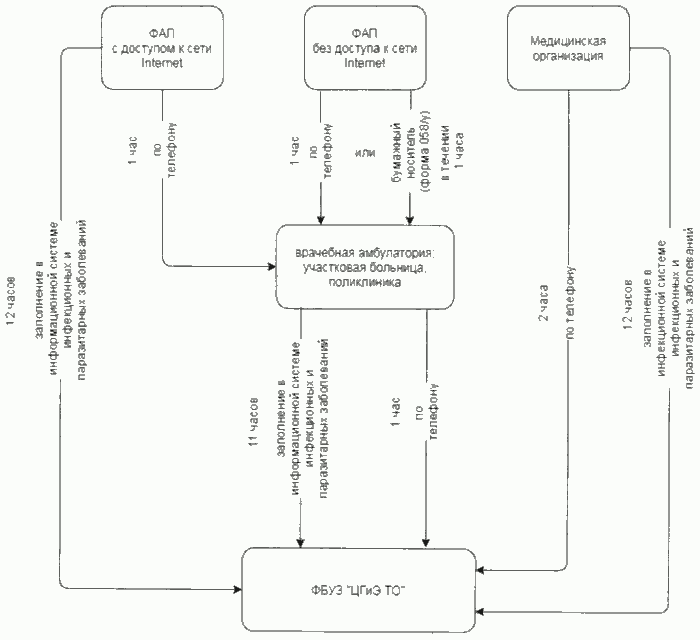 Приложение N 1
к Регламенту
от 6 октября 2020 г. N 427ос/123-одПеречень
диагнозов, подлежащих передаче в ФБУЗ "ЦГиЭТО"Приложение N 2
к Регламенту
от 6 октября 2020 г. N 427ос/123-од                                 Код формы по ОКУД ______________________                                 Код учреждения по ОКПО _________________Минздрав РФ                                      Медицинская документация                                                 Форма N 058/У_______________________                          Утв. Минздравом СССРНаименование учреждения                          04.10.80 N 1030                            Экстренное извещение      об инфекционном заболевании, пищевом, остром профессиональном               отравлении, необычной реакции на прививку1. Диагноз ______________________________________________________________                Подтвержден лабораторно: да, нет (подчеркнуть)2. Фамилия, Имя, Отчество _______________________________________________3. Пол __________________________________________________________________4. Возраст (для детей до 14 лет - дата рождения) ________________________5. Адрес, населенный пункт   ______________________ район _______________улица __________________________ дом N ______________ кв. N ______________________________________________________________________________________            (индивидуальная, коммунальная, общежитие - вписать)6. Наименование и адрес места работы (учебы, детского учреждения) _________________________________________________________________________________________________________________________________________________________7. Даты:   заболевания  _________________________________________________________   первичного обращения (выявления) _____________________________________   установления диагноза ________________________________________________   последующего посещения детского учреждения, школы _____________________________________________________________________________________________   госпитализации  ______________________________________________________8. Место госпитализации _________________________________________________9. Если  отравление  -  указать,  где   оно   произошло,   чем   отравленпострадавший ____________________________________________________________10. Проведенные     первичные    противоэпидемические    мероприятия    идополнительные сведения __________________________________________________________________________________________________________________________11. Дата и час первичной сигнализации (по телефону и пр.) в СЭС_________________________________________________________________________12. Возраст (для детей до 14 лет - дата рождения ________________________    Ф.И.О. сообщившего __________________________________________________    Кто принял сообщение ________________________________________________Регистрационный  N  ________________  в  журнале  ф. N   ________________    Подпись получившего извещение ________________________________________________________________________________________________________________госпитализации __________________________________________________________     Составляется  медработником,  выявившим  при  любых  обстоятельствахинфекционное  заболевание,  пищевое  отравление,  острое профессиональноеотравление или подозревающих их, а также при изменении диагноза.     Посылается  в  санэпидстанцию по месту выявления больного не позднее12 часов с момента обнаружения больного.     В  случае сообщения об изменении диагноза п. 1 извещения указываетсяизмененный диагноз, дата его установления и первоначальный диагноз.     Извещение    составляется    также  на  случаи  укусов,  оцарапанья,ослюнения  домашними  или дикими животными, которые следует рассматриватькак подозрение на заболевание бешенством.Приложение N 2
к приказу
от 6 октября 2020 г. N 427ос/123-одМаршрутизация
медицинских организаций, участвующих в оптимизации системы информирования о случаях инфекционных и паразитарных болезнейЗаместитель директора Департамента здравоохранения Тюменской областиТ.С. НовиковаГлавный врач ФБУЗ "Центр гигиены и эпидемиологии в Тюменской области"А.Я. ФольмерСокращениеОпределениеМОМедицинская организацияРФРоссийская ФедерацияФАПФельдшерско-акушерский пунктФБУЗ "ЦГиЭТО"Федеральное бюджетное учреждение здравоохранения "Центр гигиены и эпидемиологии Тюменской области"NНаименование диагнозаКод по МКБ-10Код по МКБ-101Брюшной тифА01 0А01 02Другие сальмонеллезные инфекцииА02А023Бактериальная дизентерия (шигеллез)А03А034Острые кишечные инфекции, вызванные установленными бактериальными, вирусными возбудителями, а также пищевые токсикоинфекции установленной этиологииА04 0 - А04 8. А05.0, 2. 3, 4 8 А08 0, 1, 2, 3, 5А04 0 - А04 8. А05.0, 2. 3, 4 8 А08 0, 1, 2, 3, 55Острые кишечные инфекции, вызванные неустановленными инфекционными возбудителями*, пищевые токсикоинфекции неустановленной этиологииА04 9, А05 9, А08 4, А09А04 9, А05 9, А08 4, А096Острый паралитический полиомиелит, включая ассоциированный с вакцинойА80 0, 1, 2, 3А80 0, 1, 2, 37Острые вялые параличиG04.8, 9, G56, G57, G61.0.8.9G04.8, 9, G56, G57, G61.0.8.9Энтеровирусные инфекцииА85 0, А87 0, В08 4, В08 5, В30 3, В34 1, В97 1А85 0, А87 0, В08 4, В08 5, В30 3, В34 1, В97 19Энтеровирусный менингитА87 0А87 010Острый гепатит АВ15В1511Острый гепатит ВВ16В1612Острый гепатит СВ17 1В17 113Острый гепатит ЕВ 17.2В 17.214Хронический вирусный гепатит ВВ18 0, В18.1В18 0, В18.115Хронический вирусный гепатит СВ18 2В18 216ДифтерияА36А3617КоклюшА37А3718КорьВ05В0519КраснухаВ06В0620Паротит эпидемическийВ26В2621Генерализованные формы менингококковой инфекцииА39 0, 1, 2А39 0, 1, 222Ветряная оспаВ01В0123ТуляремияА21А2124Сибирская язваА22А2225Бруцеллез, впервые выявленныйА23А2326Вирусные лихорадки, передаваемые членистоногими и вирусные геморрагические лихорадкиА92, А93, А94, А97, А98, А99А92, А93, А94, А97, А98, А9927Клещевой вирусный энцефалитА84А8428Клещевой боррелиоз (болезнь Лайма)А69 2А69 229ПсевдотуберкулезА28 2А28 230ЛептоспирозА27А2731БешенствоА82А8232Укусы, ослюнения, оцарапывания животнымиW53, W54 W55W53, W54 W5533РиккетсиозыА75 - А79А75 - А7934ПедикулезВ 85В 8535Туберкулез (впервые выявленный) активные формыА15 - А19А15 - А1936Сифилис (впервые выявленный) все формыА50 - А53А50 - А5337Гонококковая инфекцияА54А5438Болезнь, вызванная вирусом иммунодефицита человека и бессимптомный инфекционный статус, вызванный вирусом иммунодефицита человека (ВИЧ)В20 - В24, Z21В20 - В24, Z2139Острые инфекции верхних дыхательных путей множественной и неуточненной локализацииJ06J0640Пневмония (внебольничная)J12, J13, J15, J16, J18J12, J13, J15, J16, J1841Малярия впервые выявленнаяВ50 - В5442ТрихинеллезВ7543Поствакцинальные осложненияY58, Y5944Новая коронавирусная инфекция (COVID-19)U07.1, U07.2, Z22.8, Z03.8, Z11.5, Z20.8, В33.8, В34.2Подразделение ФБУЗ "Центр гигиены и эпидемиологии в Тюменской области"Медицинская организация Тюменской областиФилиал в г. ТюменьГАУЗ ТО "Городская поликлиника N 1"Филиал в г. ТюменьГАУЗ ТО "Городская поликлиника N 3"Филиал в г. ТюменьГАУЗ ТО "Городская поликлиника N 4"Филиал в г. ТюменьГАУЗ ТО "Городская поликлиника N 5"Филиал в г. ТюменьГАУЗ ТО "Городская поликлиника N 6"Филиал в г. ТюменьГАУЗ ТО "Городская поликлиника N 8"Филиал в г. ТюменьГАУЗ ТО "Городская поликлиника N 12"Филиал в г. ТюменьГАУЗ ТО "Городская поликлиника N 13"Филиал в г. ТюменьГАУЗ ТО "Городская поликлиника N 14"Филиал в г. ТюменьГАУЗ ТО "Городская поликлиника N 17"Филиал в г. ТюменьГБУЗ ТО "Областная больница N 13" (с. Исетское)Филиал в г. ТюменьГБУЗ ТО "Областная больница N 15" (с. Нижняя Тавда)Филиал в г. ТюменьГБУЗ ТО "Областная больница N 19" (г. Тюмень)Филиал в г. ТюменьГБУЗ ТО "Областная клиническая больница N 1"Филиал в г. ТюменьГБУЗ ТО "Областная клиническая больница N 2"Филиал в г. ТюменьГБУЗ ТО "Перинатальный центр" (г. Тюмень)Филиал в г. ТюменьГБУЗ ТО "Областная инфекционная клиническая больница"Филиал в г. ТюменьГАУЗ ТО "Многопрофильный консультативно-диагностический центр"ГАУЗ ТО "Многопрофильный консультативно-диагностический центр"Филиал в г. ТюменьГБУЗ ТО "Областной противотуберкулезный диспансер"Филиал в г. ТюменьГБУЗ ТО "Центр профилактики и борьбы со СПИД"Филиал в г. ТюменьГАУЗ ТО "МКМЦ "Медицинский город" "Филиал в г. ТюменьГБУЗ ТО "Родильный дом N 2" (г. Тюмень)Филиал в г. ТюменьГБУЗ ТО "Родильный дом N 3" (г. Тюмень)Филиал в г. ТюменьЧУЗ "КБ "РЖД-Медицина" г. Тюмень (по согласованию)Филиал в г. ТюменьТюменская больница ФГБУЗ ЗСМЦ ФМБА России (по согласованию)Тюменская больница ФГБУЗ ЗСМЦ ФМБА России (по согласованию)Филиал в г. ТобольскГБУЗ ТО "Областная больница N 3" (г. Тобольск)Филиал в г. ТобольскГБУЗ ТО "Областная больница N 9" (с. Вагай)Филиал в г. ТобольскГБУЗ ТО "Областная больница N 20" (с. Уват)Филиал в г. ТобольскГБУЗ ТО "Областная больница N 24" (с. Ярково)Филиал в г. ТобольскТобольская больница ФГБУЗ ЗСМЦ ФМБА России (по согласованию)Тобольская больница ФГБУЗ ЗСМЦ ФМБА России (по согласованию)Филиал в г. ИшимГБУЗ ТО "Областная больница N 4" (г. Ишим)Филиал в г. ИшимГБУЗ ТО "Областная больница N°11" (р.п. Голышманово)Филиал в г. ИшимГБУЗ ТО "Областная больница N 14" (с. Казанское)Филиал в г. ЗаводоуковскГБУЗ ТО "Областная больница N 12" (г. Заводоуковск)Филиал в г. ЗаводоуковскГБУЗ ТО "Областная больница N 23" (г. Ялуторовск)